Cultural Deprivation IndexCultural Deprivation Index 2014The calculation of the cultural deprivation index involves producing scores for each output area (OA) for each of four cultural facility types: sports, arts, libraries and museums. The scores at OA level are based on the average distance to the nearest facility. A combined score, the Cultural Deprivation Index (CDI) is then produced for each OA. The OA level scores are used to produce scores for each Super Output Area (SOA). These SOAs are then ranked from 1 to 890 where 1 is the most deprived with regard to proximity of cultural facilities while 890 is the least deprived.When the 100 most deprived SOAs in Northern Ireland are selected, according to the Cultural Deprivation Index, four of these can be found in Armagh City, Banbridge and Craigavon Borough. The most deprived SOA in the borough according to the Cultural Deprivation Index is Katesbridge, which is ranked 24th most deprived in Northern Ireland overall. The SOAs in Armagh City, Banbridge and Craigavon Borough falling within the 20% most deprived in Northern Ireland according to the overall Cultural Deprivation Index are listed below.Table 1: SOAs in Armagh City, Banbridge and Craigavon Borough which are within the 20% most deprived in Northern Ireland according to the Cultural Deprivation Index. Source: Cultural Deprivation Index 2014, Department for Communities. The majority of these SOAs are rural (15 of the 16) with one being classified as mixed urban/rural. The locations of these SOAs in the borough are shown below.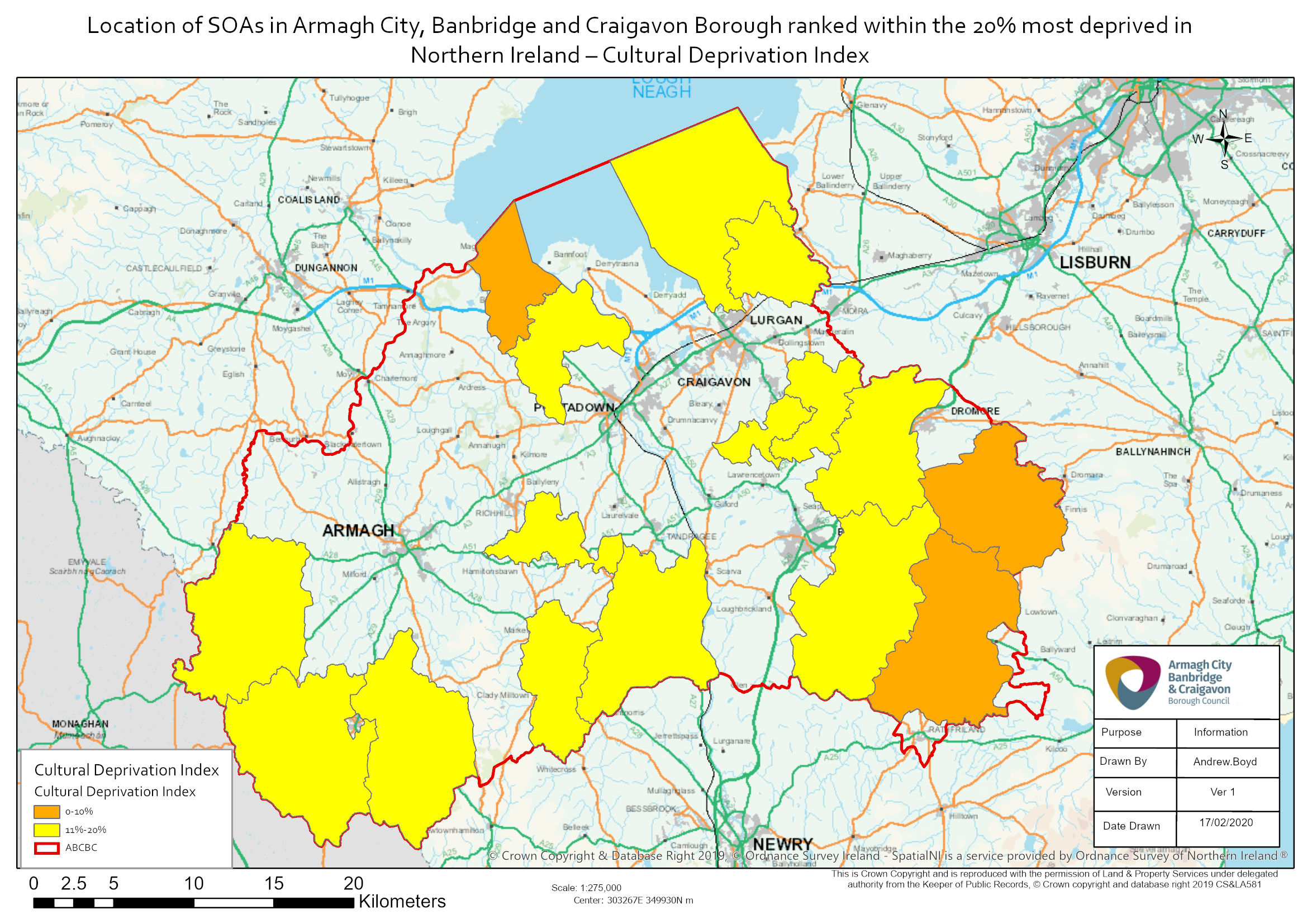 The first of the four cultural facility types that combine to make the Cultural Deprivation Index is sports.When the top 100 most deprived SOAs in terms of the Sport Deprivation Index are selected, ten of these can be found in Armagh City, Banbridge and Craigavon Borough. The most deprived SOA in the borough according to the Sport Deprivation Index is The Birches 2, which is the most deprived SOA in Northern Ireland for sport deprivation. Five of the top ten most deprived SOAs in the borough relating to the Sport Deprivation Index are also in the borough’s top ten most deprived for the overall Cultural Deprivation Index. The SOAs in Armagh City, Banbridge and Craigavon Borough falling within the 20% most deprived in Northern Ireland according to the Sport Deprivation Index are shown below. The majority of these SOAs are rural (21 of 22) with one classified as mixed urban/rural.Table 2: SOAs in Armagh City, Banbridge and Craigavon Borough which are within the 20% most deprived in Northern Ireland according to the Sport Deprivation Index. Source: Cultural Deprivation Index 2014, Department for Communities.The second cultural facility type that combines to make the Cultural Deprivation Index is arts.When the top 100 most deprived SOAs in terms of the Arts Deprivation Index are selected, thirteen of these can be found in Armagh City, Banbridge and Craigavon Borough. The most deprived SOA in the borough according to the Arts Deprivation Index is Katesbridge, which ranks 40th most deprived in Northern Ireland. Five of the top ten most deprived SOAs in the borough according to the Arts Deprivation Index are also in the borough’s top ten most deprived for the overall Cultural Deprivation Index. SOAs in Armagh City, Banbridge and Craigavon Borough falling within the 20% most deprived in Northern Ireland in terms of arts deprivation are shown below, the majority of which are classified as rural (15 out of 27).Table 3: SOAs in Armagh City, Banbridge and Craigavon Borough which are within the 20% most deprived in Northern Ireland according to the Arts Deprivation Index. Source: Cultural Deprivation Index 2014, Department for Communities.The third cultural facility type that combines to make the Cultural Deprivation Index is libraries.When the top 100 most deprived SOAs in terms of the Library Deprivation Index in Northern Ireland are selected, nine of these can be found in Armagh City, Banbridge and Craigavon Borough. The most deprived SOA in the borough according to the Library Deprivation Index is The Birches 2, which is ranked as the 32nd most deprived SOA in Northern Ireland in terms of library deprivation.Six of the top ten most library deprived SOAs in the borough are also in the borough’s top ten most deprived for the overall Cultural Deprivation Index.The SOAs in Armagh City, Banbridge and Craigavon Borough falling within the 20% most deprived in Northern Ireland according to the Library Deprivation Index are listed below. Seventeen of the 18 SOAs are classified as rural, while one is classified as mixed urban/rural.Table 4: SOAs in Armagh City, Banbridge and Craigavon Borough which are within the 20% most deprived in Northern Ireland according to the Library Deprivation Index. Source: Cultural Deprivation Index 2014, Department for Communities.The fourth cultural facility type that combines to make the Cultural Deprivation Index is museums.When the top 100 most deprived SOAs in terms of the Museum Deprivation Index in Northern Ireland are selected, none of these are found in Armagh City, Banbridge and Craigavon Borough. The most deprived SOA in the borough according to the Museum Deprivation Index is Gransha. It is the 106th most deprived SOA in Northern Ireland in terms of museum deprivation.Four of the top ten most deprived SOAs in the borough according to the Museum Deprivation Index are also in the borough’s top ten most deprived for the overall Cultural Deprivation Index.The SOAs in Armagh City, Banbridge and Craigavon Borough falling within the 20% most deprived in Northern Ireland for museum deprivation are listed below. Ten of these SOAs are classified as rural, two as urban and two as mixed urban/rural.Table 5: SOAs in Armagh City, Banbridge and Craigavon Borough which are within the 20% most deprived in Northern Ireland according to the Museum Deprivation Index. Source: Cultural Deprivation Index 2014, Department for Communities.Further information on the Cultural Deprivation Index can be found via the following link:https://www.ninis2.nisra.gov.uk/public/Theme.aspxFilter for:Subset – peopleGeography – SOAYear – 2014Cultural Deprivation Index                (1=most deprived890=least deprived)Armagh City, Banbridge and Craigavon Borough SOAUrban/Rural24KatesbridgeRural27The Birches 2Rural65GranshaRural93KillyleaRural110Poyntz PassRural114QuillyRural115Donaghcloney 2Rural124BannsideRural125CarrigatukeRural127Donaghcloney 1Rural135DerrynooseRural137The Birches 1Rural144MarkethillRural145Aghagallon 2Mixed urban/rural160Aghagallon 1Rural164Hamiltonsbawn 2RuralSport Deprivation Index(1=most deprived890=least deprived)Armagh City, Banbridge and Craigavon Borough SOAUrban/Rural1The Birches 2Rural6KatesbridgeRural21The Birches 1Rural32Hamiltonsbawn 2Rural39CarrigatukeRural75QuillyRural83HockleyRural89CharlemontRural92Poyntz PassRural93Hamiltonsbawn 1Rural108BannsideRural111Donaghcloney 1Rural114MilfordRural123GranshaRural124LoughgallRural132DerrynooseRural133BallymartrimRural137Aghagallon 2Mixed urban/rural138KillyleaRural146LoughbricklandRural147KilleenRural151Derrytasna 2RuralArts Deprivation Index(1=most deprived890=least deprived)Armagh City, Banbridge and Craigavon Borough SOAUrban/Rural40KatesbridgeRural42GranshaRural57BannsideRural58QuillyRural69Donaghcloney 2Rural75Ballydown 2Urban77Dromore South 2Mixed urban/rural79Ballydown 1Urban81Dromore South 1Urban88The CutUrban89Aghagallon 1Rural90FortUrban93Aghagallon 2Mixed urban/rural103RathfrilandRural107Banbridge WestUrban110Dromore NorthUrban111EdenderryUrban112SeapatrickUrban123DerrynooseRural128LoughbricklandRural136Magheralin 2Rural149Poyntz PassRural158Donaghcloney 1Rural163KillyleaRural167Magheralin 1Mixed urban/rural177LawrencetownRural178CarrigatukeRural Library Deprivation Index                (1=most deprived890=least deprived)Armagh City, Banbridge and Craigavon Borough SOAUrban/Rural32The Birches 2Rural40KillyleaRural53MarkethillRural72GranshaRural84Derrytrasna 2Rural88Donaghcloney 2Rural89LoughgallRural96KatesbridgeRural97Poyntz PassRural112KilleenRural113The Birches 1Rural114Donaghcloney 1Rural119BannsideRural122BallymartrimRural127Aghagallon 2Mixed urban/rural143Aghagallon 1Rural164Hamiltonsbawn 1Rural171LoughbricklandRural Museum Deprivation Index                (1=most deprived890=least deprived)Armagh City, Banbridge and Craigavon Borough SOAUrban/Rural106GranshaRural109RathfrilandRural114DerrynooseRural133LaurelvaleRural141KatesbridgeRural146Dromore NorthUrban152Dromore South 2Mixed urban/rural158KillyleaRural161CarrigatukeRural166TandrageeRural169Dromore South 1Urban173KeadyRural176Annagh 1Mixed urban/rural177Poyntz PassRural